Az Emberi Erőforrások Minisztériumának pályázati felhívása 8. évfolyamos tanulók számáraaz Arany János Tehetséggondozó Programban történő részvételre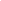 Az Emberi Erőforrások Minisztériuma a 2021/2022. tanév rendjéről szóló 20/2021. (VI. 8.) EMMI rendelet, valamint a nevelési-oktatási intézmények működéséről és a köznevelési intézmények névhasználatáról szóló 20/2012. (VIII. 31.) EMMI rendelet alapján pályázatot hirdet a 2021/2022. tanévben 8. évfolyamon tanuló diákok számára a hátrányos helyzetű, tehetséges diákok továbbtanulását segítő Arany János Tehetséggondozó Programban való részvételre. A Tehetséggondozó Programba jelentkezhet minden olyan tanuló, akitanulói jogviszonyban áll, és a középiskola kilencedik évfolyamára jelentkezik abban a tanévben, amelyben a pályázat meghirdetésre kerül, ésaz e pontban meghatározott valamelyik feltételnek megfelel:ba) rendszeres gyermekvédelmi kedvezményben részesül,bb) a gyermekek védelméről és a gyámügyi igazgatásról szóló 1997. évi XXXI. törvény (Gyvt.)  53. §-a szerint gyermekvédelmi szakellátás otthont nyújtó ellátási formájában részesülő nevelésbe vett, vagy a programba történő jelentkezés időpontjában ideiglenes hatállyal elhelyezett,bc) a család- és gyermekjóléti szolgálat Gyvt. 40. §-a szerinti, az általános iskola és a szülő kezdeményezésére elkészített javaslat alapján rászorult, azzal, hogy a család- és gyermekjóléti szolgálatnak a rászorultság kérdésében annak alapján kell döntenie, hogy kellett-e az Arany János Tehetséggondozó Programba történő jelentkezést megelőző három éven belül a Gyvt. 39. §-a alapján az érintett tanuló érdekében intézkednie,bd) a szülő vagy a családba fogadó gyám alacsony foglalkoztatottsága esetén, ha a gyermeket nevelő szülők bármelyikéről vagy a családba fogadó gyámról megállapítható, hogy a pályázat benyújtása időpontjában a szociális igazgatásról és a szociális ellátásokról szóló 1993. évi III. törvény 33. §-a szerinti aktív korúak ellátására jogosult vagy a pályázat benyújtásának időpontját megelőző 16 hónapon belül legalább 12 hónapig álláskeresőként nyilvántartott személy, be) lakóhelye, ennek hiányában tartózkodási helye a kedvezményezett települések besorolásáról és a besorolás feltételrendszeréről szóló 105/2015. (IV. 23.) Korm. rendelet értelmében kedvezményezett településen található,bf) lakóhelye, ennek hiányában tartózkodási helye nem kedvezményezett, de a települési lakónépességi adatok alapján ötezer főt meg nem haladó állandó lakosságszámmal rendelkező településen található és a programba történő jelentkezés időpontjában a szociális igazgatásról és a szociális ellátásokról szóló 1993. évi III. törvény 45. § (1) bekezdés a)-d) pontjában foglalt valamelyik célra nyújtott települési támogatásban vagy a jelentkezés időpontját megelőző 6 hónapon belül rendkívüli települési támogatásban részesül.A programba bevont intézmények a hátrányos helyzetű tanulókat azonos felvételi pontszám esetén kötelesek előnyben részesíteni a felvétel során.A program célja:Az Arany János Tehetséggondozó Program keretében lehetőség nyílik arra, hogy a hátrányos helyzetű tehetséges gyerekek olyan középiskolákban, kollégiumokban tanuljanak, nevelődjenek, amelyek célul tűzték ki a tehetséggondozást és a felsőfokú tanulmányokra való eredményes felkészítést.Az általános iskola által benyújtott pályázatokat a programhoz tartozó középiskolák bírálják el. A tanulók a tanév rendjéről szóló rendeletben meghatározott időpontban (2022. január 21-én, illetve pótló válogatási eljárás során 2022. január 28-án) − egy nem szaktárgyi jellegű − felvételi eljárást megelőző válogatáson vesznek részt: egy elbeszélgetést követően fogalmazást írnak és képességeket vizsgáló feladatlapokat töltenek ki.A tanulóknak e mellett részt kell venniük a kilencedik évfolyamra felvételiző tanulók számára szervezett központi írásbeli felvételi vizsgán abban az intézményben, amely intézménybe az Arany János Tehetséggondozó Program keretében első helyen kérik a felvételüket. A központi írásbeli felvételi vizsga egy magyar nyelv és egy matematika feladatlap kitöltéséből áll. A vizsgák időpontját a tanév rendjéről szóló rendelet határozza meg: 2022. január 22. 10.00 óra (pótló központi írásbeli felvételi vizsga 2022. január 27. 14.00 óra).A sikeresen teljesítő tanulók megyéjük Arany János Tehetséggondozó Programot működtető középiskolájába, illetve kollégiumába nyerhetnek felvételt, és speciális program alapján készülhetnek fel a felsőfokú továbbtanulásra. A tanulók egyéves előkészítő évfolyam, az iskola helyi tantervében foglaltak és az érettségi vizsgaszabályzatban előírt feltételek teljesítése esetén tehetnek érettségi vizsgát. Az előkészítő évfolyamon a diákok emelt szintű anyanyelvi és idegen nyelvi oktatásban, matematika- és digitális kultúra oktatásban, önismereti, személyiség- és képességfejlesztő, kommunikációs és tanulás-módszertani programokban vesznek részt. A Programban tanuló diákok felkészülhetnek az emelt szintű idegen nyelvi érettségi vizsgára (C típusú középfokú nyelvvizsgával egyenértékű nyelvtudást szerezhetnek) elsősorban angol nyelvből, a nemzetközi ECDL számítástechnikai vizsgával egyenértékű tudást szerezhetnek a digitális kultúra területén, mindemellett térítésmentesen szerezhetnek gépjármű-vezetői jogosítványt.A program résztvevői valamennyien kollégisták lesznek. A programról további információk érhetők el a www.ajtp.hu honlapon.Pályázni a pályázati felhívás hiánytalanul kitöltött űrlapjainak beküldésével lehet, amelyek a programban már részt vevő középiskolákban szerezhetők be, vagy letölthetők az Emberi Erőforrások Minisztériuma honlapjáról (www.kormany.gov.hu / Emberi Erőforrások Minisztériuma / Köznevelésért Felelős Államtitkárság).A pályázatnak tartalmaznia kella nevelőtestület támogató nyilatkozatát (1. sz. melléklet), a szülő nyilatkozatát arról, hogy elfogadja és támogatja az 5 éves nevelést, oktatást és a kollégiumi ellátást (2. sz. melléklet), a tanuló személyi adatlapját (3. sz. melléklet), azt, hogy a programban részt vevő intézmények közül melyekbe kéri a felvételét (4. sz. melléklet), a szociális helyzetet igazoló hivatalos dokumentum fénymásolatát (a jegyző igazolása a hátrányos helyzet megállapításáról vagy a rendszeres gyermekvédelmi kedvezményre való jogosultságról vagy az ideiglenes hatállyal történő elhelyezésről),vagy az illetékes gyermekjóléti szolgálat − az általános iskola és a szülő kezdeményezésére elkészített – javaslatát a tanuló rászorultságára vonatkozóan abban az esetben, ha a h. pontban foglalt igazolás kiállításának feltételei nem állnak fenn (5. számú melléklet).(Kérjük a tanulót, önéletrajzában mutassa be életkörülményeit, családi hátterét; eddig elért iskolai, művészeti és sporteredményeit; hobbiját, érdeklődési körét; a jövőjével kapcsolatos elképzeléseit; valamint írja le, hogy miért akar az Arany János Tehetséggondozó Programban részt venni.)A programban részt vevő intézmények/intézménypárok (középiskolák és kollégiumok) közül hármat lehet megjelölni, melyek közül a tanulók elsősorban a lakóhely szerinti megye intézményébe nyerhetnek felvételt.A pályázónak külön jelentkezési lap benyújtásával egyénileg kell jelentkeznie a központi írásbeli vizsgára 2021. december 3-áig. A központi írásbeli felvételi vizsga jelentkezési lapja 2021. november 16-át követően lesz elérhető az Oktatási Hivatal honlapján (www.oktatas.hu). A jelentkezési lapot abba az intézménybe kell benyújtani, amely intézménybe a tanuló az Arany János Tehetséggondozó Program keretében első helyen kéri a felvételét.Az Arany János Tehetséggondozó Programra történő pályázatot legkésőbb 2021. december 10-éig (a postára adást igazoló bélyegző dátuma) postai úton kell eljuttatni az első helyen kiválasztott középiskola címére.Kérjük, hogy a borítékra írják rá: " Arany János Tehetséggondozó Program".A határidőn túl érkezett vagy formailag hibás pályázatokat az intézmény nem értékeli.A pályázat eredményéről 2022. február 10-éig a középiskola tájékoztatja a jelentkezőket.A pályázat eredményéről történt értesítés után 2022. február 18-áig a középfokú felvételi eljárás keretében a programba jelentkező valamennyi tanulónak felvételi jelentkezést kell benyújtania. A felvételi dokumentumok közül a Tanulói adatlapot az Oktatási Hivatalhoz, az adatlapon feltüntetett címre, a Jelentkezési lapo(ka)t pedig a középiskolá(k)ba, az intézmény(ek) által megadott címre kell elküldeni. (A 2022. február 10-éig esetleg elutasító határozatot kapott tanulók is − más tanuló visszalépése esetén − bekerülhetnek az Arany János Tehetséggondozó Programba.)A pályázattal kapcsolatban további felvilágosítást kaphatnak a programban részt vevő intézmények programfelelőseitől vagy az EMMI Köznevelés-igazgatási Főosztályán Spohn Beáta referenstől (beata.spohn@emmi.gov.hu). A program leírása letölthető:Arany János Tehetséggondozó Program kerettanterve (https://www.oktatas.hu/kozneveles/kerettantervek/2020_nat/kerettanterv_7_melleklet)Az Arany János Tehetséggondozó Program kollégiumi tevékenység- és foglalkozásrendszere (https://www.oktatas.hu/kozneveles/kerettantervek/2020_nat/iranyelvek_alapprogramok)A program keretében az alábbi köznevelési intézményekbe kérhetik a tanulók felvételüket:Balassagyarmati Balassi Bálint GimnáziumProgramfelelős: Pénzes AttilaOM azonosító: 032284
2660 Balassagyarmat, Deák Ferenc utca 17.
Tel: +36 35 300-011www.balassi-bgy.edu.huPartnerintézmény: Madách Imre KollégiumBonyhádi Petőfi Sándor Evangélikus Gimnázium, Kollégium, Általános Iskola és Alapfokú Művészeti IskolaProgramfelelős: Gűth TamásOM azonosító: 036378
7150 Bonyhád, Kossuth Lajos utca 4.
Tel: +36 74 451-719www.pseg.huBudapest XXII. Kerületi Budai Nagy Antal GimnáziumProgramfelelős: Turcsány GergelyOM azonosító: 0352561221 Budapest, Anna utca 13-15.Tel: +36 1 229-1894www.budafokigimi.huPartnerintézmény:Táncsics Mihály Tehetséggondozó KollégiumEgri Szilágyi Erzsébet Gimnázium és KollégiumProgramfelelős: Antal AndreaOM azonosító: 031598
3300 Eger, Ifjúság út 2.
Tel: +36 36 324-808 www.szilagyi-eger.huEötvös József Gimnázium és KollégiumProgramfelelős: Hévizi MártaOM azonosító: 2011732890 Tata, Tanoda tér 5.Tel: +36 34 587-568www.eotvos-tata.edu.huFöldes Ferenc GimnáziumProgramfelelős: Kovács Attiláné OM azonosító: 029379
3525 Miskolc, Kelemen Didák utca 5.Tel: +36 46 508-459
www.ffg.huPartnerintézmény: Miskolci Petőfi Sándor Középiskolai Fiúkollégium Teleki Tehetséggondozó Kollégium Tagintézménye Jurisich Miklós Gimnázium és KollégiumProgramfelelős: Bancsó AndreaOM azonosító: 036725
9730 Kőszeg, Hunyadi János utca 10.
Tel: +36 94 360-131
www.jurisich-koszeg.sulinet.huKaposvári Táncsics Mihály GimnáziumProgramfelelős: Tóthné Berzsán GabriellaOM azonosító: 034141
7400 Kaposvár, Bajcsy-Zsilinszky utca 17.
Tel: +36 82 512-128
www.tancsics.huPartnerintézmény: Kaposvári Klebelsberg Középiskolai KollégiumKecskeméti Katona József GimnáziumProgramfelelős: Csáki TiborOM azonosító: 027944
6000 Kecskemét, Dózsa György út 3.
Tel: +36 76 481-583www.kjg.huPartnerintézmény: Kecskeméti Táncsics Mihály Középiskolai KollégiumKisvárdai Bessenyei György Gimnázium és KollégiumProgramfelelős: Csörszné Tar EnikőOM azonosító: 033648
4600 Kisvárda, Iskola tér 2.
Tel: +36 45 410-045
www.besi.huMezőberényi Petőfi Sándor Evangélikus Általános Iskola, Gimnázium és KollégiumProgramfelelős: Székely MáriaOM azonosító: 028375
5650 Mezőberény, Petőfi Sándor út 13-15.
Tel: +36 66 515-578 www.psgsuli.huNeumann János Gimnázium, Technikum és KollégiumProgramfelelős: Dr. Löveiné Hadnagy KatalinOM azonosító: 031603
3300 Eger, Rákóczi út 48.
Tel: +36 36 536-070, +36 36 325-311
www.nejanet.huNyíregyházi Zrínyi Ilona Gimnázium és KollégiumProgramfelelős: Nagy AndreaOM azonosító: 033652
4400 Nyíregyháza,
Széchenyi utca 29-37.
Tel: +36 42 500-567
www.ujweb.zrinyinyh.huPécsi Leőwey Klára GimnáziumProgramfelelős: Béresné Tímár AndreaOM azonosító: 027397
7621 Pécs, Szent István tér 8-10.
Tel: +36 72 518-460
www.leoweypecs.huPartnerintézmény:Pécsi Kodály Zoltán KollégiumRévai Miklós Gimnázium és KollégiumProgramfelelős: Kovács CsabaOM azonosító: 030695
9021 Győr, Jókai Mór út 21.
Tel: +36 96 526-044www.revai.hu
Sárospataki Árpád Vezér Gimnázium és KollégiumProgramfelelős: Dusicza ErikaOM azonosító: 029280
3950 Sárospatak, Arany János utca 3-7.
Tel: +36 47 312-140
www.avgsp.huSzegedi Radnóti Miklós Kísérleti GimnáziumProgramfelelős: Plugor MagorOM azonosító: 029743
6720 Szeged, Tisza Lajos krt. 6-8.
Tel: +36 62 548-936www.radnoti-szeged.sulinet.huPartnerintézmény: Szegedi Városi KollégiumSzékesfehérvári Teleki Blanka Gimnázium és Általános IskolaProgramfelelős: Gajda PéterOM azonosító: 030192
8000 Székesfehérvár, Budai út 7.
Tel: +36 22 506-162
www.telekiblanka.huPartnerintézmény:Székesfehérvári József Attila Középiskolai Kollégium Tóth Árpád GimnáziumProgramfelelős: Barta ErzsébetOM azonosító: 031199
4024 Debrecen, Szombathi István utca 12.
Tel: +36 52 411-225
www.totharpadgimnazium.comPartnerintézmény:Gulyás Pál KollégiumTürr István Gimnázium és KollégiumProgramfelelős: Grőber AttilaOM azonosító: 037185
8500 Pápa, Fő utca 10.
Tel: +36 89 324-394
www.turrgimnazium.huVarga Katalin GimnáziumProgramfelelős: dr. Kissné Nagy ÉvaOM azonosító: 035990
5000 Szolnok, Szabadság tér 6.
Tel: +36 56  512-240
www.varga-szolnok.sulinet.huPartnerintézmény:Szolnok Városi Tehetséggondozó SzakkollégiumZalaegerszegi Zrínyi Miklós GimnáziumProgramfelelős: Kiss ZsoltOM azonosító: 0376328900 Zalaegerszeg, Rákóczi utca 30.Tel: +36 92 313-490www.zmgzeg.sulinet.huPartnerintézmény: Zalaegerszegi Városi Középiskolai Kollégium